RAPORT Z ZASTOSOWANIASchachinger wykorzystuje technologię ładowania akumulatorów firmy Fronius w logistyce zgodnej z zasadami zrównoważonego rozwoju:Wydajne energetycznie ładowanie zapewnia długofalowy sukcesWels, 13.12.2016 r. – firma Schachinger Logistik Holding GmbH w swojej siedzibie w Hörsching niedaleko Linzu zrealizowała wyjątkowy projekt: halę magazynową wykonaną całkowicie z drewna. Także pod względem przepływu materiałów firma jest wierna zasadom zrównoważonego rozwoju — zapewnia go flota 67 urządzeń do transportu poziomego o napędzie elektrycznym. Do ładowania akumulatorów napędowych tych urządzeń firma Schachinger używa systemów ładowania akumulatorów Selectiva firmy Fronius. Są one wyjątkowo energooszczędne i wydajne. System informacyjno-zarządzający Cool Battery Guide Premium zapewnia optymalne wykorzystanie puli akumulatorów, wydłużając ich żywotność.Powietrze jest świeże i pachnie drewnem, wnętrze oświetlone jest jasnymi, ciepłymi promieniami światła przebijającego się przez dach, a hałas nie jest szczególnie uciążliwy: Już po wejściu do hali magazynowej firmy Schachinger — eksperta w dziedzinie logistyki — staje się jasne, że tutaj jest inaczej. Budynek, który od 2013 roku jest kolejnym elementem siedziby w Hörsching, jest w całości wykonany z drewna — to jeden z największych budynków tego typu w Europie. Magazyn wysokiego składowania o wysokości 14 m zapewnia miejsce na 20 tys. palet dziennie. Każdego dnia trafia tu 400 ton towaru. Mimo tych wymiarów, atmosfera w hali logistycznej jest niemalże domowa i zapewnia zdrowe miejsce pracy dla 70 osób.Doskonała koncepcja budynkuMax Schachinger, udziałowiec pełniący obowiązki dyrektora spółki rodzinnej w trzecim pokoleniu: „Hala LT1 jest w stu procentach zbudowana w koncepcji domu pasywnego”. „Chcieliśmy nie tylko osiągnąć niskie koszty budowy, ale także rozwiązanie zapewniające rentowność przez cały okres życia budynku”. Jest to widoczne nie tylko w samej atmosferze panującej podczas pracy: Potrójnie certyfikowana hala logistyczna przekonuje swoją wysoką energooszczędnością i niską emisją CO2. Halę oświetlają energooszczędne lampy LED, w budynku zainstalowano ogrzewanie i chłodzenie wodą gruntową. Za swoją innowacyjną koncepcję budynku firma otrzymała już liczne nagrody.Na powierzchni prawie 10 tys. metrów kwadratowych magazynu palet przechowywane są głównie artykuły spożywcze. Firma Schachinger wyspecjalizowała się w innowacyjnej logistyce branżowej i oferuje producentom i hurtownikom na terenie całej Austrii, między innymi, szerokie spektrum usług w dziedzinie transportu i przechowywania towarów. Miejscowość Hörsching jest nie tylko główną siedzibą, lecz także największym centrum logistycznym firmy i drugim co do wielkości prywatnym parkiem logistycznym w Austrii. We wszystkich budynkach łącznie można przechowywać 50 tysięcy palet. Hala logistyczna LT1 jest z nich najmłodsza i najnowocześniejsza.Napęd elektryczny zapewnia intralogistykę zgodną z zasadami zrównoważonego rozwojuPodobnie jak w przypadku budowy nowej hali, także w codziennej pracy firma Schachinger jest wierna zasadom zrównoważonego rozwoju. Około 67 urządzeń do transportu poziomego produkcji firm Linde i Jungheinrich, użytkowanych w Hörsching w ramach umowy Full-Service, wyposażono wyłącznie w napęd elektryczny. Daje to równocześnie kilka zalet: Zasilane akumulatorowo pojazdy nie emitują spalin, są ciche, energooszczędne i rzadko wymagają konserwacji. Aby były stale dyspozycyjne, firma Schachinger stosuje akumulatory zamienne. Dzięki temu firma może pracować bez przerwy w systemie dwuzmianowym, od godziny czwartej rano aż do pierwszej w nocy.Na terenie całej siedziby rozlokowane są stacje ładowania akumulatorów, w których operatorzy wózków widłowych w ciągu kilku minut mogą wymienić rozładowane akumulatory na nowe. Podobnie jest w hali LT1: do ładowania różnych typów akumulatorów marek EnerSys-Hawker, Jungheinrich i Banner używa się tu 49 urządzeń typu Selectiva firmy Fronius — austriackiego specjalisty w dziedzinie ładowania akumulatorów. Część z nich jest zasilana napięciem sieciowym 230 V, część 400 V. Elastycznie ładują one akumulatory napędowe nawet napięciem 80 V. Proces ładowania jest niezwykle łagodny, niezawodny i energooszczędny.Łagodne i oszczędne ładowanieTajemnica tych urządzeń tkwi w zaprojektowanej przez firmę Fronius technologii Active Inverter Technology oraz nowatorskiemu procesowi ładowania Ri. Leopold Grammerstätter, kierownik ds. zbytu systemów ładowania akumulatorów firmy Fronius na terenie Austrii: „Dzięki temu proces ładowania dostosowuje się do danych wymogów akumulatora, zależnych od jego wieku, temperatury i stanu naładowania. Każdy cykl ładowania jest unikatowy i ma indywidualną charakterystykę”. Minimalizuje to straty na początku ładowania i w czasie fazy doładowania, zapewniając w ten sposób szczególnie chłodne i łagodne ładowanie, znacząco wydłużające żywotność akumulatorów napędowych. Oprócz tego urządzenia Selectiva są nadzwyczaj energooszczędne: Grammerstätter: „Współczynnik całkowitej sprawności wynosi 84 procent i jest o 30 procent wyższy niż w przypadku konwencjonalnej technologii ładowania 50 Hz”. „Znacznie obniża to zużycie prądu, a co za tym idzie, koszty całej floty urządzeń do transportu poziomego oraz ilość emitowanego przez nie CO2”.Także dyspozycyjność akumulatorów — a co za tym idzie, także wózków widłowych — rośnie dzięki zastosowaniu innowacyjnej technologii ładowania firmy Fronius. Gerhard Gillmair, kierownik magazynu w firmie Schachinger: „Zanim kupiliśmy te urządzenia, często w trakcie zmiany musieliśmy doładowywać akumulatory”. „Kosztowało nas to masę czasu i energii, ale przynosiło niewielkie efekty”. Teraz jest to niepotrzebne: dzięki łagodnemu i indywidualnie dostosowanemu procesowi ładowania akumulatory dostarczają wystarczająco dużo energii na przepracowanie całej zmiany i nie trzeba ich zbyt często poddawać konserwacji czy nawet wymieniać. Gillmair: „Powoduje to widoczne efekty finansowe, ponieważ uszkodzenie akumulatorów nie jest już elementem umowy leasingowej”.Wystarczy rzut oka i już wiadomo, który akumulator jest najchłodniejszyFirma Fronius wyposażyła firmę Schachinger także w system informacyjno-zarządzający Cool Battery Guide Premium. Zapewnia on optymalne wykorzystanie puli akumulatorów, kierując operatora wózka widłowego do najwcześniej naładowanego, a co za tym idzie, najchłodniejszego akumulatora. Gillmair opisuje szczegóły procedury: „Nasze urządzenia do transportu poziomego są przypisane do konkretnych operatorów i operator w kabinie ma kartę z kodem kreskowym”. „Gdy pracownik podjeżdża do stacji ładowania, skanuje swój kod. Wówczas system rozpoznaje, jakiego akumulatora napędowego potrzebuje operator i wskazuje na monitorze oraz pasmem zielonych diod LED włączonym na danym systemie ładowania akumulatorów, który z akumulatorów tego typu powinien pobrać operator. Jeżeli się do tego nie zastosuje, rozbrzmiewa sygnał dźwiękowy”. Daje to gwarancję, że akumulatory są równomiernie użytkowane i mają wystarczająco dużo czasu na ostygnięcie. To z kolei znacznie wydłuża ich żywotność.System Cool Battery Guide Premium umożliwia ponadto stały nadzór nad procesem ładowania i jego optymalizację. System rejestruje istotne dane, analizuje cykle ładowania i protokołuje błędy — sprawia to, że ładowanie jest jeszcze bezpieczniejsze, bardziej niezawodne i wydajniejsze. Ekspert firmy Fronius Grammerstätter: „Użytkownik może samodzielnie i zdalnie przeanalizować zaprotokołowane dane lub skorzystać ze wsparcia naszych ekspertów”. Jedna z siedzib specjalisty w dziedzinie ładowania akumulatorów mieści się w niedalekim Wels. Grammerstätter: „W razie potrzeby, w parę minut możemy być na miejscu”. Tak wysoka jakość serwisu była kolejnym argumentem przemawiającym za wyborem firmy Fronius.Firma Fronius zapewnia też rozwiązania w dziedzinie fotowoltaikiSzef firmy Max Schachinger jest przekonany do innowacyjnej technologii ładowania akumulatorów: „Różnica w zużyciu prądu w porównaniu z poprzednimi systemami ładowania akumulatorów jest ogromna”. „Dzięki temu system firmy Fronius idealnie dostosowuje się do naszych wyobrażeń o zrównoważonym rozwoju i wydajności”. Fakt, że firma logistyczna mogła zrezygnować z ładowań dodatkowych w czasie zmiany, oszczędza też cenny czas. Gillmair, kierownik magazynu: „System «Cool Battery Guide Premium» zapobiega pomyłkom podczas wyboru właściwego akumulatora”. „To ułatwia pracę naszym operatorom i zapewnia, że możemy używać naszych akumulatorów przez znacznie dłuższy czas”. Aby w przyszłości całkowicie pokryć zapotrzebowanie na energię dla intralogistyki, firma Schachinger zainstalowała na dachu hali ogromną instalację fotowoltaiczną. Falowniki do tej instalacji także wyprodukowała firma Fronius — „Po zachwytach nad technologią ładowania akumulatorów decyzja o ich wyborze nie była trudna”, uśmiecha się Schachinger.Liczba znaków: 8861 (ze spacjami)Fotografie: Fronius International GmbH, odbitki dostępne nieodpłatnieDane kontaktowe potrzebne do publikacji tekstu:Informacje o Fronius International GmbHFronius International to austriackie przedsiębiorstwo z siedzibą w Pettenbach oraz zakładami w Wels, Thalheim, Steinhaus i Sattledt. Firma zatrudnia 3723 pracowników na całym świecie i działa w następujących branżach: systemy ładowania akumulatorów, spawalnictwo i fotowoltaika. Eksport na poziomie około 90% to zasługa 24 międzynarodowych spółek firmy Fronius oraz partnerów handlowych i przedstawicieli w ponad 60 krajach. Ze swoimi innowacyjnymi produktami oraz 838 patentami, Fronius jest światowym liderem innowacji. Fronius Polska Sp. z o.o.Kontakt w razie zapytań: Mateusz Kaleja, +48 32 621 07 00, sales.poland@fronius.com ul. Gustawa Eiffel’a 8, 44-109 Gliwice, Polanda1kommunikation Schweizer GmbHKontakt w razie zapytań: Pani Kirsten Ludwig, +49 711 94541612, kirsten.ludwig@a1kommunikation.deKopia dokumentu: Pani Kirsten Ludwig, Oberdorfstr. 31a, 70794 Filderstadt, Niemcy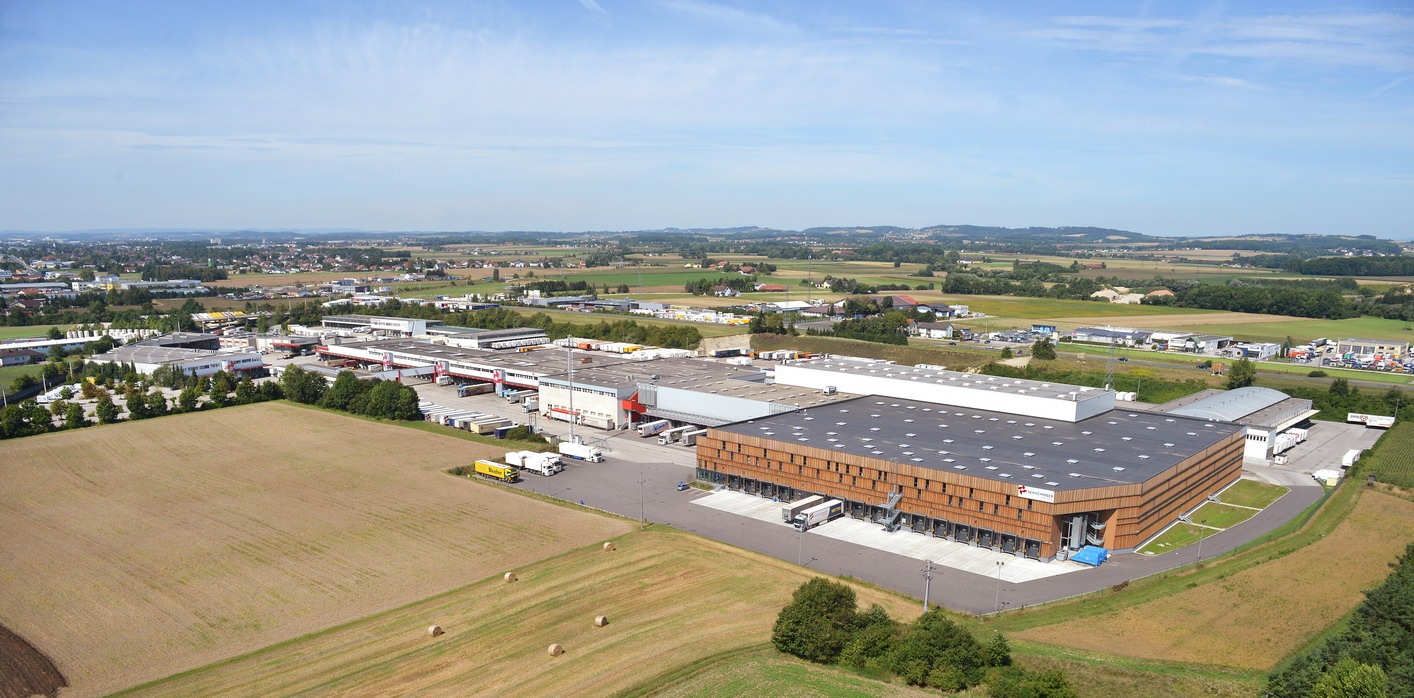 01: Hala magazynowa LT1 w Hörsching należąca do eksperta w dziedzinie logistyki — firmy Schachinger — jest wykonana w całości z drewna — to jeden z największych budynków tego typu w Europie.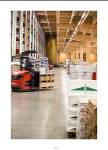 02: Świeże powietrze, jasne światło i niewielki hałas tworzą przyjemną atmosferę pracy.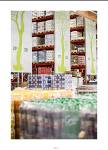 03: Na powierzchni prawie 10 tys. metrów kwadratowych magazynu palet przechowywane są głównie artykuły spożywcze.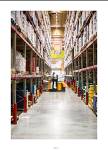 04: Ciągły przepływ materiałów w Hörsching zapewnia 35 urządzeń do transportu poziomego o napędzie elektrycznym.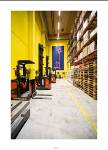 05: Na terenie całej siedziby rozlokowano liczne stacje ładowania akumulatorów. Do ładowania akumulatorów napędowych firma Schachinger używa systemów ładowania akumulatorów serii Selectiva firmy Fronius.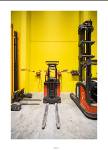 06: Urządzenia firmy Fronius elastycznie ładują akumulatory napędowe nawet napięciem 80 V. Proces ładowania jest niezwykle łagodny, niezawodny i energooszczędny.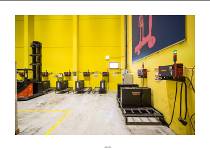 07: Firma Fronius zainstalowała dodatkowo także system informacyjno-zarządzający Cool Battery Guide Premium. Zapewnia on optymalne wykorzystanie puli akumulatorów, kierując operatora wózka widłowego do najwcześniej naładowanego, a co za tym idzie, najchłodniejszego akumulatora.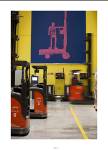 08: Także dyspozycyjność akumulatorów — a co za tym idzie, także wózków widłowych — rośnie dzięki zastosowaniu innowacyjnej technologii ładowania firmy Fronius.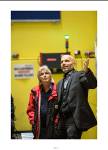 09: „Oszczędności w zużyciu prądu są ogromne”: Dyrektor spółki Max Schachinger (po prawej) i kierownik magazynu Gerhard Gillmair są przekonani do technologii firmy Fronius.Nazwa firmy:Fronius Perfect Chargingpoczty e-mail:sales.poland@fronius.comStrona internetowa:www.fronius.pl/intralogisticsYouTube:www.youtube.com/FroniusChargingTelefon:+48 32 621 07 00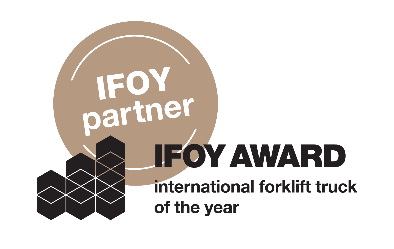 Firma Fronius, jako oficjalny partner, wspiera międzynarodowe wyróżnienie w kategorii intralogistyki IFOY AWARD (International Forklift Truck of the Year), przyznawane każdego roku za najlepsze urządzenia do transportu poziomego i praktyczne rozwiązania w przemyśle, handlu i branży usługowej.  